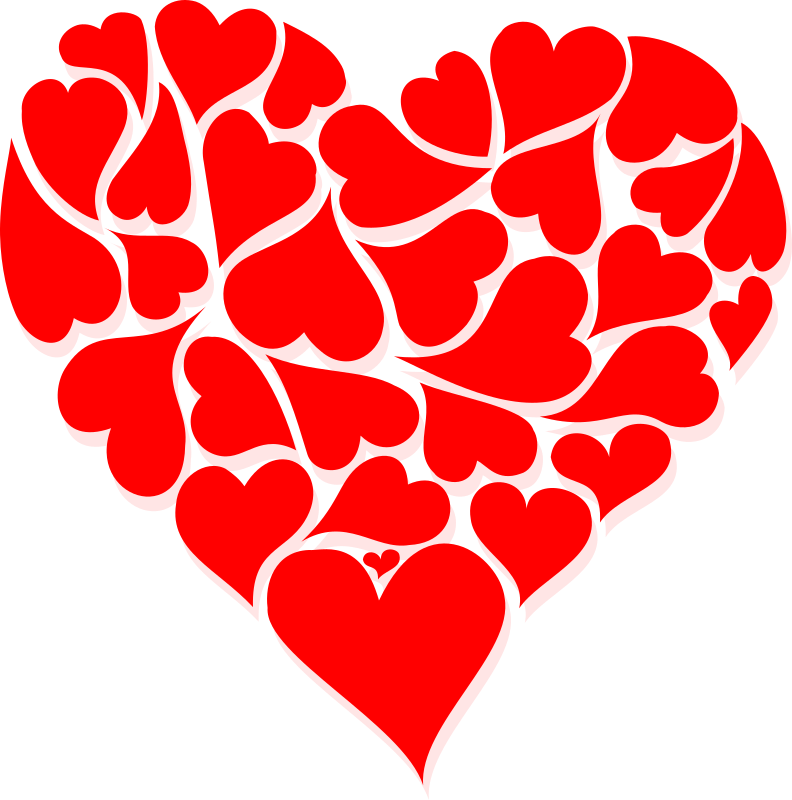 February 2017February 2017February 2017February 2017February 2017February 2017February 2017February 2017SundayMondayTuesdayTuesdayWednesdayThursdayFridaySaturdayColor: PinkShapes: Heart & PentagonNumbers: 13,14,15Theme:MadScientist1.1..2.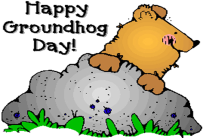 GroundHog Day3.4.5.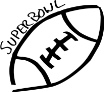 Theme:Healthy BodiesReview: A,K,M,W6.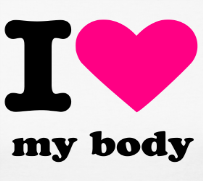 7.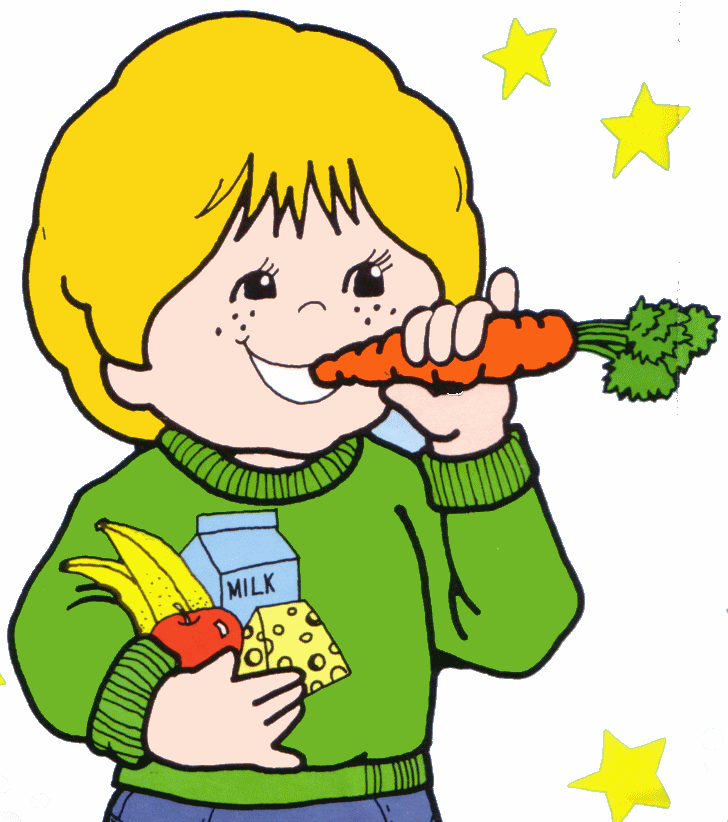 7.8.9.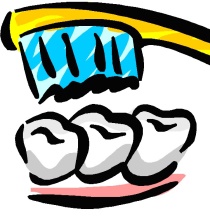 10..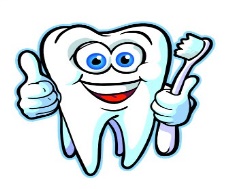 Dentist VisitEP 10:003s & 4s  10:3011.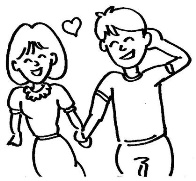 ParentsNight Out4-8 pm12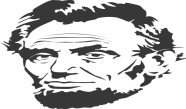 Abraham Lincoln’s BirthdayTheme:Red Hearts& Love LettersLetter: Dd13.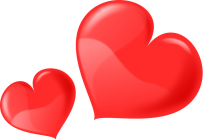 14.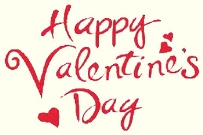 Valentine’s Day & Parties14.Valentine’s Day & Parties15.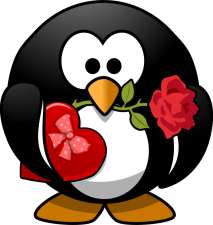 16.17.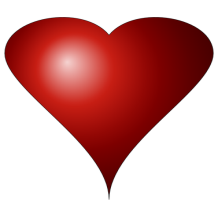 18.19. Theme:Treats For Sale Letter: Pp20.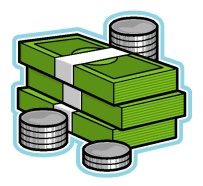 21.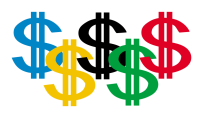 21.22 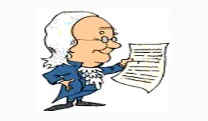 George Washington’s Birthday23.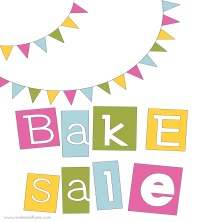 24.25.27.Theme:Dr.SuessLetter: Bb28.  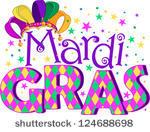 Mardi Gras Starts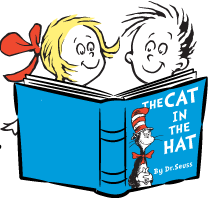 